LABORATORIO DI INCLUSIONEDISCIPLINA: Anno scolastico TITOLO PROGETTOREFERENTEDESTINATARINUCLEO TEMATICOOBIETTIVI D’APPRENDIMENTOABILITA’CONTENUTI DI CONOSCENZAMETODOLOGIAASPETTI ORGANIZZATIVIRISORSE UMANEVALUTAZIONE                                                                                                                        FIRMA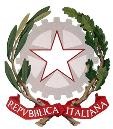 Circolo didattico statale “Leonardo Sciascia” Via Napoleone Colajanni, s.n. - 93100 Caltanissetta sito web www.leonardosciascia.edu.itposta elettronica ordinaria clee001006@istruzione.it posta elettronica certificata clee001006@pec.istruzione.it telefono 093421404 –  codice fiscale 80007120852codice per fatturazione elettronica UF4982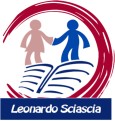 